МИНИСТЕРСТВО ПРОСВЕЩЕНИЯ РОССИЙСКОЙ ФЕДЕРАЦИИМинистерство образования, науки и молодежной политики Краснодарского краяАдминистрация муниципального образования городской округ город- курорт Сочи Краснодарского краяГимназия №9РАССМОТРЕНОРуководитель МК иностранных языков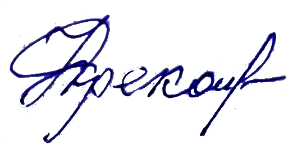 Крекотень Ф.П. Протокол №1 заседания МК от «28» 08 2023 г.СОГЛАСОВАНОЗаместитель директора по УМР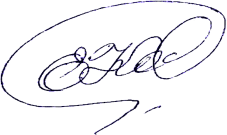 Коваленко Е.П. Протокол №1 заседания МС от «29» 08  2023 г.УТВЕРЖДЕНОДиректор МОБУ Гимназии№9 им. Н. Островского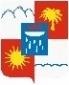 Немчинова Т.В.Приказ №356-в от «30» 08 2023 г.РАБОЧАЯ ПРОГРАММАучебного предмета «Иностранный язык (английский)»для обучающихся 2 – 4 классовна основе ФГОС НОО-2009г. Сочи 2023 г.Пояснительная запискаРабочая программа по учебному предмету «Иностранный язык (английский)» составлена на основе:ФГОС НОО – 2009ФОП НОООсобенности данной программы заключаются в её реализации в переходный период действия утративших силу и новых нормативных документов: примерных программ по предметам и ФОП НОО, что отражено в разделах программы.В соответствии с основной образовательной программой МОБУ Гимназии №9 особенностьюданной рабочей программы является ускоренная реализация курса английского языка: программа начального общего образования реализуется за 3 года.Данная рабочая программа реализуется в 4 классе в 2023-24 учебном году. Количество часов за 3 года обучения – 172 часа: во 2 классе – 36 часов (2 часа в неделю), в 3 классе – 68 часов (2 часа в неделю), в 4 классе – 68 часов (2 часа в неделю).В начальной школе закладывается база для всего последующего иноязычного образования школьников, формируются основы функциональной грамотности, что придаёт особую ответственность данному этапу общего образования. Изучение иностранного языка в общеобразовательных организациях России начинается со 2 класса. Учащиеся данного возраста характеризуются большой восприимчивостью к овладению языками, что позволяет им овладевать основами общения на новом для них языке с меньшими затратами времени и усилий по сравнению с учащимися других возрастных групп.Построение программы имеет нелинейный характер и основано на концентрическом принципе. В каждом классе даются новые элементы содержания и новые требования. В процессе обучения освоенные на определённом этапе грамматические формы и конструкции повторяются и закрепляются на новом лексическом материале и расширяющемся тематическом содержании речи.Цели обучения иностранному языку можно условно разделить на образовательные,развивающие, воспитывающие.Образовательные цели учебного предмета «Иностранный (английский) язык» в начальной школе включают:формирование элементарной иноязычной коммуникативной компетенции, т. е. способности иготовности общаться с носителями изучаемого иностранного языка в устной (говорение и аудирование) и письменной (чтение и письмо) форме с учётом возрастных возможностей ипотребностей младшего школьника;расширение лингвистического кругозора обучающихся за счёт овладения новыми языковыми средствами (фонетическими, орфографическими, лексическими, грамматическими)в соответствии c отобранными темами общения;освоение знаний о языковых явлениях изучаемого иностранного языка, о разных способах выражения мысли на родном и иностранном языках;использование для решения учебных задач интеллектуальных операций (сравнение, анализ, обобщение и др. );формирование умений работать с информацией, представленной в текстах разного типа (описание, повествование, рассуждение), пользоваться принеобходимостисловарями по иностранному языку.Развивающие цели учебного предмета «Иностранный (английский) язык» в начальной школе включают:осознание младшими школьниками роли языков как средства межличностного и межкультурного взаимодействия в условиях поликультурного, многоязычного мира и инструмента познания мира и культуры других народов;становление коммуникативной культуры обучающихся и их общего речевого развития;развитие компенсаторной способности адаптироваться к ситуациям общения при получении ипередаче информации в условиях дефицита языковых средств;формирование регулятивных действий: планирование последовательных«шагов» для решения учебной задачи; контроль процесса и результата своей деятельности; установление причины возникшей трудности и/или ошибки, корректировка деятельности;становление способности к оценке своих достижений в изучении иностранного языка, мотивация совершенствовать свои коммуникативные умения на иностранном языке.Влияние параллельного изучения родного языка и языка других стран и народов позволяет заложить основу для формирования гражданской идентичности, чувства патриотизма и гордости за свой народ, свой край, свою страну, помочь лучше осознать свою этническую и национальную принадлежность и проявлять интерес к языкам и культурам других народов, осознать наличие и значениеобщечеловеческих и базовых национальных ценностей.Вклад предмета «Иностранный (английский) язык» в реализацию воспитательных целейобеспечивает:понимание необходимости овладения иностранным языком как средством общения в условиях взаимодействия разных стран и народов;формирование предпосылок социокультурной/межкультурной компетенции, позволяющей приобщаться к культуре, традициям, реалиям стран/страны изучаемого языка, готовности представлять свою страну, её культуру в условиях межкультурного общения, соблюдая речевой этикет и адекватно используя имеющиеся речевые и неречевые средства общения;воспитание уважительного отношения к иной культуре посредством знакомств с детским пластом культуры стран изучаемого языка и более глубокого осознания особенностей культурысвоего народа;воспитание эмоционального и познавательного интереса к художественной культуредругих народов;формирование положительной мотивации и устойчивого учебно- познавательного интереса кпредмету «Иностранный язык»..Планируемые результаты освоения учебного предмета, курсаПланируемые результаты в соответствии с ФГОС НОО 2009:Личностные результатыЛичностные	результаты	освоения	программы	должны	отражать	готовность обучающихся руководствоваться ценностями и приобретение первоначального опытадеятельности на их основе, в том числе в части:Гражданско-патриотического воспитания:становление ценностного отношения к своей Родине — России;осознание своей этнокультурной и российской гражданской идентичности;сопричастность к прошлому, настоящему и будущему своей страны и родного края;уважение к своему и другим народам;первоначальные представления о человеке как члене общества, о правах и ответственности, уважении и достоинстве человека, о нравственно-этических нормах поведения и правилах межличностных отношений.Духовно-нравственного воспитания:признание индивидуальности каждого человека;проявление сопереживания, уважения и доброжелательности;неприятие любых форм поведения, направленных на причинение физического и моральноговреда другим людям.Эстетического воспитания:уважительное отношение и интерес к художественной культуре, восприимчивость кразным видам искусства, традициям и творчеству своего и других народов;стремление к самовыражению в разных видах художественной деятельности.Физического воспитания, формирования культуры здоровья и эмоциональногоблагополучия:соблюдение правил здорового и безопасного (для себя и других людей) образа жизнив окружающей среде (в том числе информационной);бережное отношение к физическому и психическому здоровью.Трудового воспитания:осознание ценности труда в жизни человека и общества, ответственное потребление и бережное отношение к результатам труда, навыки участия в различных видах трудовойдеятельности, интерес к различным профессиям.Экологического воспитания:бережное отношение к природе;неприятие действий, приносящих ейвред.Ценности научного познания:первоначальные представления о научной картине мира;познавательные интересы, активность, инициативность, любознательность исамостоятельность в познании.Метапредметные результатыМетапредметные результаты освоения программы должны отражать:Овладение универсальными учебными познавательными действиями:базовые логические действия:сравнивать объекты, устанавливать основания для сравнения, устанавливать аналогии;—объединять части объекта (объекты) по определённому признаку;определять существенный признак для классификации, классифицировать предложенныеобъекты;находить закономерности и противоречия в рассматриваемых фактах, данных и наблюденияхна основе предложенного педагогическим работником алгоритма;выявлять недостаток информации для решения учебной (практической) задачи на основепредложенного алгоритма;устанавливать причинно-следственные связи в ситуациях, поддающихся непосредственномунаблюдению или знакомых по опыту, делать выводы.базовые исследовательские действия:определять разрыв между реальным и желательным состоянием объекта (ситуации) на основепредложенных педагогическим работником вопросов;с помощью педагогического работника формулировать цель, планировать изменения объекта,ситуации;сравнивать несколько вариантов решения задачи, выбирать наиболее подходящий (на основепредложенных критериев);проводить по предложенному плану опыт, несложное исследование по установлению особенностей объекта изучения и связей между объектами (часть целое, причина следствие);—формулировать выводы и подкреплять их доказательствами на основе результатовпроведенного наблюдения (опыта, измерения, классификации, сравнения, исследования);прогнозировать возможное развитие процессов, событий и их последствия в аналогичных или сходных ситуациях.работа с информацией:выбирать источник получения информации;согласно заданному алгоритму находить в предложенном источнике информацию,представленную в явном виде;распознавать достоверную и недостоверную информацию самостоятельно или на основаниипредложенного педагогическим работником способа её проверки;соблюдать с помощью взрослых (педагогических работников, родителей (законных представителей) несовершеннолетних обучающихся) правила информационной безопасностипри поиске информации в сети Интернет;анализировать и создавать текстовую, видео, графическую, звуковую, информацию всоответствии с учебной задачей;самостоятельно создавать схемы, таблицы для представления информации.Овладение универсальными учебными коммуникативными действиями:общение:воспринимать и формулировать суждения, выражать эмоции в соответствии с целями иусловиями общения в знакомой среде;проявлять уважительное отношение к собеседнику, соблюдать правила ведения диалога идискуссии;признавать возможность существования разных точек зрения;корректно и аргументированно высказывать своё мнение;строить речевое высказывание в соответствии с поставленной задачей;создавать устные и письменные тексты (описание, рассуждение, повествование);готовить небольшие публичные выступления;подбирать иллюстративный материал (рисунки, фото, плакаты) к тексту выступления;совместная деятельность:формулировать краткосрочные и долгосрочные цели (индивидуальные с учётом участия вколлективных задачах) в стандартной (типовой) ситуации на основе предложенного форматапланирования, распределения промежуточных шагов и сроков;принимать цель совместной деятельности, коллективно строить действия по её достижению:распределять роли, договариваться, обсуждать процесс и результат совместной работы;проявлять готовность руководить, выполнять поручения, подчиняться;ответственно выполнять свою часть работы;оценивать свой вклад в общий результат;выполнять совместные проектные задания с опорой на предложенные образцы.Овладение универсальными учебными регулятивными действиями:самоорганизация:планировать действия по решению учебной задачи для получения результата;выстраивать последовательность выбранных действий;самоконтроль:устанавливать причины успеха/неудач учебной деятельности;корректировать свои учебные действия для преодоления ошибок.Предметные результатыКоммуникативные умения2 классГоворениевести разные виды диалогов (диалог этикетного характера, диалог-расспрос) в стандартных ситуациях неофициального общения, используя вербальные и/или зрительные опоры в рамках изучаемой тематики с соблюдением норм речевого этикета, принятого в стране/странах изучаемого языка (не менее 3 реплик со стороны каждого собеседника);создавать устные связные монологические высказывания объёмом не менее 3 фраз в рамках изучаемой тематики с опорой на картинки, фотографии и/или ключевые слова, вопросы.Аудированиевоспринимать на слух и понимать речь учителя и одноклассников;воспринимать на слух и понимать учебные тексты, построенные на изученном языковом материале, с разной глубиной проникновения в их содержание в зависимости от поставленнойкоммуникативной задачи: с пониманием основного содержания, с пониманием запрашиваемойинформации фактического характера, используя зрительные опоры и языковую догадку (время звучания текста/текстов для аудирования — до 40 секунд);воспринимать на слух и понимать учебные тексты, построенные на изученном языковом материале, с разной глубиной проникновения в их содержание в зависимости от поставленнойкоммуникативной задачи: с пониманием основного содержания, с пониманием запрашиваемойинформации фактического характера, используя зрительные опоры и языковую догадку (время звучания текста/текстов для аудирования — до 40 секунд).Смысловое чтениечитать вслух учебные тексты объёмом до 60 слов, построенные на изученном языковомматериале, с соблюдением правил чтения исоответствующей интонации, демонстрируя понимание прочитанного;читать про себя и понимать учебные тексты, построенные на изученномязыковом материале, с различной глубиной проникновения в их содержание в зависимости от поставленной коммуникативной задачи: с пониманием основного содержания, с пониманием запрашиваемой информации, используя зрительные опоры и языковую догадку (объём текста для чтения — до 80слов).Письмозаполнять простые формуляры, сообщая о себе основные сведения, в соответствии с нормами,принятыми в стране/странах изучаемого языка;писать с опорой на образец короткие поздравления с праздниками (с днём рождения, Новымгодом).Языковые знания и навыкиФонетическая сторона речизнать буквы алфавита английского языка в правильной последовательности, фонетически корректно их озвучивать и графически корректно воспроизводить (полупечатное написание букв, буквосочетаний, слов);применять правила чтения гласных в открытом и закрытом слоге в односложных словах,вычленять некоторые звукобуковенные сочетания при анализе знакомых слов; озвучивать транскрипционные знаки, отличать их от букв;читать новые слова согласно основным правилам чтения;различать на слух и правильно произносить слова и фразы/ предложения с соблюдением ихритмико-интонационных особенностей.Графика, орфография и пунктуацияправильно писать изученные слова;заполнять пропуски словами; дописывать предложения;правильно расставлять знаки препинания (точка, вопросительный и восклицательный знаки вконце предложения) и использовать знак апострофа в сокращённых формах глагола-связки, вспомогательного и модального глаголов.Лексическая сторона речираспознавать и употреблять в устной и письменной речи не менее 200 лексических единиц (слов, словосочетаний, речевых клише), обслуживающих ситуации общения в рамках тематики,предусмотренной на первом году обучения;использовать языковую догадку в распознавании интернациональных слов.Грамматическая сторона речираспознавать и употреблять в устной и письменной речи различные коммуникативные типы предложений: повествовательные (утвердительные,отрицательные), вопросительные (общий, специальный, вопросы), побудительные (в утвердительной форме);распознавать и употреблять нераспространённые и распространённые простые предложения;распознавать и употреблять в устной и письменной речи предложения с начальным It;распознавать и употреблять в устной и письменной речи предложения с начальным There + tobe в Present Simple Tense;распознавать и употреблять в устной и письменной речи простые предложения с простымглагольным сказуемым (He speaks English.);распознавать и употреблять в устной и письменной речипредложения с составнымглагольным сказуемым (I want to dance. She can skate well.);распознавать и употреблять в устной и письменной речи предложения с глаголом-связкой to be в Present Simple Tense в составе таких фраз, как I’m Dima, I’m eight. I’m fine. I’m sorry. It’s… Isit…? What’s …?;распознавать и употреблять в устной и письменной речи предложения с краткимиглагольными формами;распознавать и употреблять в устной и письменной речи повелительное наклонение:побудительные предложения в утвердительной форме (Come in, please.);распознавать и употреблять в устной и письменной речи настоящее простое время (Present Simple Tense) в повествовательных (утвердительных и отрицательных) и вопросительных (общийи специальный вопрос) предложениях;распознавать и употреблять в устной и письменной речи глагольную конструкцию have got(I’ve got … Have you got …?);распознавать и употреблять в устной и письменной речи модальный глагол сan/can’t для выражения умения (I can ride a bike.) и отсутствия умения (I can’t ride a bike.); can для полученияразрешения (Can I go out?);распознавать и употреблять в устной и письменной речи неопределённый, определённый инулевой артикль с существительными (наиболее распространённые случаи употребления);распознавать и употреблять в устной и письменной речи множественное число существительных, образованное по правилам и исключения: a pen — pens; a man — men;распознавать и употреблять в устной и письменной речи личные и притяжательныеместоимения;распознавать и употреблять в устной и письменной речи указательныеместоименияthis —these;распознавать и употреблять в устной и письменной речи количественные числительные (1—12);распознавать и употреблять в устной и письменной речи вопросительные слова who, what,how, where, how many;распознавать и употреблять в устной и письменной речи предлоги места on, in, near, under;распознавать и употреблять в устной и письменной речи союзы and и but (при однородныхчленах).Социокультурные знания и умениявладеть отдельными социокультурными элементами речевогоповеденческого этикета, принятыми в англоязычной среде, в некоторых ситуациях общения: приветствие, прощание,знакомство, выражение благодарности, извинение, поздравление с днём рождения, Новым годом,Рождеством;знать названия родной страны и страны/стран изучаемого языка и их столиц.3 классКоммуникативные уменияГоворениевести разные виды диалогов (диалог этикетного характера,  диалог- побуждение, диалог-расспрос) в стандартных ситуациях неофициального общения, с вербальными и/ или зрительными опорами в рамках изучаемой тематики с соблюдением норм речевого этикета, принятого в стране/странах изучаемого языка (не менее 4 реплик со стороны каждого собеседника);создавать устные связные монологические высказывания (описание; повествование/рассказ) в рамках изучаемой тематики объёмом не менее 4 фраз с вербальными и/ или зрительными опорами;передавать основное содержание прочитанного текста с вербальными и/ или зрительными опорами (объём монологического высказывания — не менее 4 фраз).А у д ир о ва ни евоспринимать на слух и понимать речь учителя и одноклассников вербально/невербально реагировать на услышанное;воспринимать на слух и понимать учебные тексты, построенные на изученном языковом материале, с разной глубиной проникновения в их содержание в зависимости от поставлен-ной коммуникативной задачи: с пониманием основного со-держания, с пониманием запрашиваемой информации фактического характера, со зрительной опорой и с использованием   языковой,   в   том   числе  контекстуальной,  догадки (время звучания текста/текстов для аудирования — до 1 минуты).Смысловое чт ениечитать вслух учебные тексты объёмом до 70 слов, построенные на изученном языковом материале, с соблюдением правил чтения и соответствующей интонацией, демонстрируя понимание прочитанного;читать  про  себя  и  понимать  учебные   тексты,    содержащие    отдельныенезнакомые слова, с различной глубиной проникновения в их содержание в зависимости от поставленной коммуникативной задачи: с пониманием основного содержания,с пониманием запрашиваемой информации, со зрительной опорой  и  без опоры, а также с использованием языковой, в том числе контекстуальной, догадки (объём текста/текстов для чтения — до 130 слов).П и сь мо— заполнять анкеты и формуляры с указанием личной информации: имя, фамилия,возраст, страна проживания, любимые занятия и т. д.;— писать с опорой на образец поздравления с днем рождения, Новым годом,Рождеством с выражением пожеланий;создавать подписи к иллюстрациям с пояснением, что на них изображено.Языковые знания и навыкиФ онетичес кая ст орона речиприменять правила чтения  гласных  в  третьем  типе  слога (гласная + r);— применять правила чтения сложных сочетаний букв (например, -tion, -ight) в односложных, двусложных и многосложных словах ( international, night);читать новые слова согласно основным правилам чтения;— различать	на	слух	и	правильно	произносить	слова	и	фразы/ предложения			ссоблюдением их ритмико-интонационных особенностей.Графика, орфогра фия и п у н к т у а ц и я— правильно писать изученные слова;— правильно	расставлять	знаки	препинания	(точка, вопросительный	ивосклицательный знаки в концепредложения, апостроф).Лексическая ст орона речи— распознавать и употреблять в устной и письменной речи не менее 350 лексических единиц (слов, словосочетаний, речевых клише), включая 200 лексических единиц, освоенных на первом году обучения;— распознавать  и  образовывать  родственные   слова   с   использованием основных способов словообразования: аффиксации (суффиксы числительных-teen,  -ty, -th)  и словосложения  (football,  snowman).Г р ам м ат и ч е с кая ст орона речи— распознавать и употреблять в устной и письменной речи побудительные предложения в отрицательной форме (Don’t t alk, please.);распознавать и употреблять в устной и письменной речи предложения с начальным There + to be в Past  Simple  Tense (There was  a bridge  across  the river. There were mountains in the south.);распознавать и употреблять в устной и письменной речи конструкции с глаголами на - ing: to like/enjoy doing something;распознавать и употреблять в устной  и  письменной  речи  конструкцию  I’d  like to …;распознавать и употреблять в устной и письменной речи правильные и неправильные глаголы в Past Simple Tense в повествовательных (утвердительных и отрицательных) и вопросительных (общий и специальный вопрос) предложениях;распознавать и употреблять в устной и письменной речи существительные в притяжательном падеже (Possessive Case);распознавать и употреблять в устной и письменной речи cлова, выражающие количество c исчисляемыми и неисчисляемыми существительными (much/many/a lot of);распознавать и употреблять в устной и письменной речи наречия частотности usually, often;распознавать и употреблять в устной и письменной речи личные местоимения вобъектном падеже;распознавать и употреблять в устной и письменной речи указательные местоимения that — those;распознавать	и	употреблять	в	устной	и	письменной	речи неопределённые местоимения some/any в повествовательных ивопросительных предложениях;распознавать и употреблять в устной и письменной речи вопросительные слова when,whose, why;распознавать и употреблять в устной и письменной речи количественныечислительные (13—100);распознавать и употреблять в устной и письменной речи порядковые числительные(1—30);распознавать и употреблять в устной и письменной речи предлог направлениядвижения to (We went to Moscow last year.);распознавать и употреблять в устной и письменной речи предлоги места next to, infront of, behind;распознавать и употреблять в устной и письменной речи предлогивремени: at,  in,  onв выражениях at 4 o’clock, in the morning, on Monday.Социокультурные знания и умениявладеть социокультурными элементами речевого поведенческого этикета, принятыми в англоязычной среде, в некоторых ситуациях общения(приветствие,прощание, знакомство, просьба,  выражениеблагодарности, извинение, поздравление с днём рождения, Новым годом, Рождеством);кратко представлять свою страну и страну/страны изучаемого языка на английскомязыке.4 классКоммуникативные умения Говорениевести разные виды диалогов (диалог этикетного характера,  диалог- побуждение, диалог-расспрос) на основе вербальных и/ или зрительных опор с соблюдением норм речевого этикета, принятого в  стране/странах  изучаемого языка (не менее 4—5 реплик со стороны каждого собеседника);вести диалог — разговор по телефону с опорой на картинки, фотографии  и/ или ключевые слова в стандартных ситуациях неофициального общения с соблюдением норм речевого этикета  в  объёме  не  менее  4—5  реплик  со стороны каждого собеседника;создавать устные связные монологические высказывания (описание, рассуждение;       повествование/сообщение)       с	вербальными и/ или зрительными опорами в  рамках  тематического  содержания  речи  для  4 класса (объём монологического высказывания — не менее 4—5 фраз);создавать устные  связные  монологические  высказывания  по  образцу;выражать своё отношение к предмету речи;передавать основное содержание прочитанного текста с вербальными и/ или зрительными опорами в объёме не менее 4—5 фраз.— представлять результаты выполненной проектной работы, в том числе подбираяиллюстративный материал (рисунки,фото) к тексту  выступления,  в  объёме  не  менее 4—5  фраз. А у д ир о ва ни евоспринимать на слух и понимать речь учителя и одноклассников, вербально/невербально реагировать на услышанное;воспринимать на слух и понимать учебные и адаптированные аутентичные тексты, построенные на изученном языковом материале, с разной глубиной проникновения в их содержание в зависимости от поставленной коммуникативной задачи: с пониманием основного содержания, с пониманием запрашиваемой информации фактического характера со зрительной опорой и с использованием языковой, в том числе контекстуальной,  догадки  (время  звучания  текста/текстов   для аудирования — до 1 минуты).Смысловое чт ениечитать вслух учебные тексты объёмом до 70 слов, построенные на изученном языковом материале, с соблюдением правил чтения и соответствующей интонацией, демонстрируя понимание прочитанного;читать про себя тексты, содержащие отдельные незнакомые слова, с различной глубиной проникновения в их содержание в зависимости от поставленнойкоммуникативной задачи: с пониманием основного содержания, с пониманием запрашиваемой информации, со зрительной опорой и без опоры, с использованием языковой, в том числе контекстуальной, догадки (объём текста/текстов для чтениядо 160 слов;прогнозировать содержание  текста на  основе заголовка;читать про себя несплошные тексты (таблицы, диаграммы и т. д.) и пониматьпредставленную в них информацию.П и сь мозаполнять анкеты и формуляры с указанием личной информации: имя,фамилия,возраст, место жительства (страна проживания, город), любимые занятия и т. д.;писать с опорой на образец поздравления с днем рождения, Новым годом,Рождеством с выражением пожеланий;писать с опорой на образец электронное сообщение личного характера (объёмсообщения — до 50 слов).Языковые знания и навыкиФ онетичес кая ст орона речичитать новые слова согласно основным правилам чтения;различать	на	слух	и	правильно	произносить	слова	и	фразы/ предложения				ссоблюдением их ритмико-интонационных особенностей.Графика, орфогра фия и п у н к т у а ц и яправильно писать изученные слова;правильно	расставлять	знаки	препинания	(точка, вопросительный	ивосклицательный знаки в концепредложения, апостроф, запятая при перечислении). Лексическая ст орона речи— распознавать и употреблять в устной и письменной речи не менее 500 лексическихединиц  (слов,словосочетаний, рече-вых клише), включая 350 лексических единиц, освоенных в предшествующие годыобучения;распознавать и образовывать родственные слова с использованием основных способов словообразования: аффиксации (суффиксы -er/-or, -ist: teacher, actor, artist ),словосложения (blackboard), конверсии (to play — a play).Г р ам м ат и ч е с кая ст орона речираспознавать  и  употреблять  в  устной  и  письменной  речи   Present Continuous Tense в повествовательных (утвердительных и отрицательных), вопросительных (общий и специальный вопрос) предложениях;распознавать и употреблять в устной и письменной речи конструкцию to be going to и Future Simple Tense для выражения будущего действия;распознавать и употреблять в устной и письменной речи модальные глаголыдолженствования must и have to;распознавать и употреблять в устной и письменной речи отрицательное местоимениеno;распознавать и употреблять в устной и письменной речи степени сравнения прилагательных (формы, образованные по правилу и исключения: good — better — (the) best, bad — worse — (the) worst);распознавать и употреблять в устной и  письменной речи наречия времени;распознавать и употреблять в устной и  письменной  речи  обозначение даты и года;распознавать и употреблять в устной и письменной речи обозначение времени.Социокультурные знания и умениявладеть	социокультурными	элементами	речевогоповеденческого	этикета, принятыми в англоязычной среде, в некоторых ситуациях общения (приветствие,прощание,  знакомство, выражение благодарности,   извинение,   поздравление с днёмрождения, Новым годом, Рождеством);знать названия родной  страны  и  страны/стран  изучаемого языка;знать некоторых литературных персонажей;знать небольшие  произведения  детского  фольклора  (рифмовки,  песни);кратко представлять свою страну на иностранном языке в рамках изучаемойтематики.Планируемые результаты в соответствии с ФОП НОО:В результате изучения иностранного (английского) языка на уровне начального общегообразования у обучающегося будут сформированы следующие личностные результаты:гражданско-патриотическое воспитание:становление ценностного отношения к своей Родине – России;осознание своей этнокультурной и российской гражданской идентичности; сопричастность к прошлому, настоящему и будущему своей страны и родного края; уважение к своему и другим народам;первоначальные представления о человеке как члене  общества, о правах и ответственности, уважении и достоинстве человека, о нравственно-этических нормах поведения и правилах межличностных отношений;духовно-нравственное воспитание:признание индивидуальности каждого человека;проявление сопереживания, уважения и доброжелательности;неприятие   любых   форм   поведения,   направленных   на   причинение   физического	и морального вреда другим людям;эстетическое воспитание:уважительное отношение и интерес к художественной культуре, восприимчивость к разным видам искусства, традициям и творчеству своего и другихнародов;стремление к самовыражению в разных видах художественной деятельности; физическое воспитание, формирование культуры здоровья и эмоциональногоблагополучия:соблюдение правил здорового и безопасного (для себя и других людей) образажизни в окружающей среде (в том числе информационной);бережное отношение к физическому и психическому здоровью;трудовое воспитание:осознание ценности труда в жизни человека и общества, ответственное потребление и бережное отношение к результатам труда, навыки участия в различных видах трудовой деятельности, интерес к различным профессия;экологическое воспитание:бережное отношение к природе;неприятие действий, приносящих вред природе;ценности научного познания: первоначальные представления о научной картине мира;познавательные	интересы,	активность,	инициативность,	любознательность	и самостоятельность в познании.Метапредметные результатыМетапредметные результаты освоения программы должны отражать: Овладение универсальными учебными познавательными действиями:базовые логические действия:сравнивать объекты, устанавливать основания для сравнения, устанавливатьаналогии; объединять части объекта (объекты) по определённому признаку;определять существенный признак для классификации, классифицировать предложенные объекты;находить закономерности и противоречия в рассматриваемых фактах, данныхи наблюдениях на основе предложенного учителем алгоритма;выявлять недостаток информации для решения учебной (практической) задачина основе предложенного алгоритма;устанавливать	причинно-следственные	связи	в	ситуациях,поддающихсянепосредственному наблюдению или знакомых по опыту, делать выводы.базовые исследовательские действия:определять разрыв между реальным и желательным состоянием объекта (ситуации) на основе предложенных учителем вопросов;с помощью педагогического работника формулировать цель, планировать изменения объекта, ситуации;сравнивать несколько вариантов решения задачи, выбирать наиболее подходящий (на основе предложенных критериев);проводить по предложенному плану опыт, несложное исследование по установлению особенностей объекта изучения и связей между объектами (часть целое, причина следствие);формулировать выводы и подкреплять их доказательствами на основе результатов проведенного наблюдения (опыта, измерения, классификации, сравнения, исследования); прогнозировать возможное развитие процессов, событий и их последствия в аналогичных или сходных ситуациях.умения работать с информацией:выбирать источник получения информации;согласно заданному алгоритму находить в предложенном источнике информацию, представленную в явном виде;распознавать достоверную и недостоверную информацию самостоятельно или на основании предложенного учителем способа её проверки;соблюдать с помощью взрослых (педагогических работников, родителей (законных представителей) несовершеннолетних обучающихся) правила информационной безопасности при поиске информации в Интернете;анализировать и создавать текстовую, видео, графическую, звуковую, информацию в соответствии с учебной задачей;самостоятельно создавать схемы, таблицы для представления информации.умения общения:воспринимать и формулировать суждения, выражать эмоции в соответствии сцелями и условиями общения в знакомой среде;проявлять уважительное отношение к собеседнику, соблюдать правила ведения диалога и дискуссии;признавать возможность существования разных точек зрения; корректно и аргументированно высказывать своё мнение;строить речевое высказывание в соответствии с поставленной задачей; создавать устные	и письменные тексты (описание,рассуждение,повествование);подготавливать небольшие публичные выступления;подбирать иллюстративный материал (рисунки, фото, плакаты) к тексту выступления.умения самоорганизации:планировать действия по решению учебной задачи для получения результата; выстраивать последовательность выбранных действийумения самоконтроля:устанавливать причины успеха/неудач учебной деятельности; корректировать свои учебные действия для преодоления ошибок.умения совместной деятельности:формулировать краткосрочные и долгосрочные цели (индивидуальные с учётом участия в коллективных задачах) в стандартной (типовой) ситуации на основе предложенного формата планирования, распределения промежуточных шагов и сроков;принимать цель   совместной   деятельности,   коллективно   строить   действия   по   еёдостижению:	распределять	роли,	договариваться,	обсуждать	процесс	и	результат совместной работы;проявлять готовность руководить, выполнять поручения, подчиняться; ответственно выполнять свою часть работы;оценивать свой вклад в общий результат;выполнять совместные проектные задания с использованием предложенного образца.Предметные результаты4 классКоммуникативные умения.Говорение:вести разные виды диалогов (диалог этикетного характера, диалог-побуждение, диалог- расспрос) на основе вербальных и (или) зрительных опор с соблюдением нормречевого этикета, принятого в стране/странах изучаемого языка (не менее 4–5 реплик со стороны каждого собеседника);вести диалог – разговор по телефону с использованием картинок, фотографий и (или) ключевых слов в стандартных ситуациях неофициального общения с соблюдением норм речевого этикета в объёме не менее 4–5 реплик со стороны каждого собеседника;создавать устные связные монологические высказывания (описание, рассуждение; повествование/сообщение) с вербальными и (или) зрительными опорами в рамках тематического содержания речи для 4 класса (объём монологического высказывания – не менее 4–5 фраз);создавать устные связные монологические высказывания по образцу; выражать своё отношение к предмету речи;передавать основное содержание прочитанного текста с вербальными и (или) зрительными опорами в объёме не менее 4–5 фраз.представлять результаты выполненной проектной работы, в том числе подбирая иллюстративный материал (рисунки, фото) к тексту выступления, в объёме не менее 4–5 фраз.Аудирование:воспринимать на слух и понимать речь учителя и других обучающихся, вербально/невербально реагировать на услышанное;воспринимать на слух и понимать учебные и адаптированные аутентичные тексты, построенные на изученном языковом материале, с разной глубиной проникновения в их содержание в зависимости от поставленной коммуникативной задачи: с пониманием основного содержания, с пониманием запрашиваемой информации фактического характера со зрительной опорой и с использованием языковой, в том числе контекстуальной, догадки (время звучания текста/текстов для аудирования – до 1 минуты).Смысловое чтение:читать вслух учебные тексты объёмом до 70 слов, построенные на изученном языковом материале, с соблюдением правил чтения и соответствующей интонацией, демонстрируя понимание прочитанного;читать про себя тексты, содержащие отдельные незнакомые слова, с различной глубиной проникновения в их содержание в зависимости от поставленной коммуникативной задачи: с пониманием основного содержания, с пониманием запрашиваемой информации, со зрительной опорой и без опоры, с использованием языковой, в том числе контекстуальной, догадки (объём текста/текстов для чтения – до 160 слов;прогнозировать содержание текста на основе заголовка;читать про себя несплошные тексты (таблицы, диаграммы и другие) и понимать представленную в них информацию.Письмо:заполнять анкеты и формуляры с указанием личной информации: имя, фамилия, возраст, место жительства (страна проживания, город), любимые занятия идругие;писать с использованием образца поздравления с днем рождения, Новым годом,Рождеством с выражением пожеланий;писать с использованием образца электронное сообщение личного характера (объём сообщения – до 50 слов).Языковые знания и навыки.Фонетическая сторона речи:читать новые слова согласно основным правилам чтения;различать на слух и правильно произносить слова и фразы/предложения ссоблюдением их ритмико-интонационных особенностей.Графика, орфография и пунктуация:правильно писать изученные слова;правильно	расставлять	знаки	препинания	(точка,вопросительныйивосклицательный знаки в конце предложения, апостроф, запятая при перечислении).Лексическая сторона речи:распознавать и употреблять в устной и письменной речи не менее 500 лексических единиц (слов, словосочетаний, речевых клише), включая 350 лексических единиц, освоенных в предшествующие годы обучения;распознавать и образовывать родственные слова с использованием основных способов словообразования: аффиксации (суффиксы -er/-or, -ist: teacher, actor, artist), словосложения (blackboard), конверсии (to play – a play).Грамматическая сторона речи:распознавать и употреблять в устной и письменной речи Present Continuous Tense в повествовательных (утвердительных и отрицательных), вопросительных (общий и специальный вопрос) предложениях;распознавать и употреблять в устной и письменной речи конструкцию to be going to и Future Simple Tense для выражения будущего действия;распознавать	и	употреблять	в	устной	и	письменной	речи	модальные	глаголы долженствования must и have to;распознавать и употреблять в устной и письменной речи отрицательное местоимение no; распознавать	и	употреблять	в	устной	и	письменной	речи	степени	сравнения прилагательных (формы, образованные по правилу и исключения: good – better – (the)best, bad – worse – (the) worst);распознавать и употреблять в устной и письменной речи наречия времени; распознавать и употреблять в устной и письменной речи обозначение даты и года;распознавать и употреблять в устной и письменной речи обозначение времени.Социокультурные знания и умения:владеть социокультурными   элементами   речевого   поведенческого   этикета, принятыми в англоязычной среде, в некоторых ситуациях общения (приветствие, прощание, знакомство, выражение благодарности, извинение, поздравление с днёмрождения, Новым годом, Рождеством);знать названия родной страны и страны/стран изучаемого языка; иметь представление о некоторых литературных персонажей;иметь	представление	о	небольшихпроизведениях	детского	фольклора(рифмовки, песни);кратко представлять свою страну на иностранном языке в рамках изучаемой  тематики.Содержание учебного предмета, курса2 класс – 36 часовТематическое содержание речиМир моего «я». Приветствие. Знакомство. Моя семья. Мой день рождения. Моя любимая еда. Мир моих увлечений. Любимый цвет, игрушка. Любимые занятия. Мой питомец. Выходной день.Мир вокруг меня. Моя школа. Мои друзья. Моя малая родина (город, село).Родная страна и страны изучаемого языка. Названия родной страны и страны/стран изучаемогоязыка; их столиц.Произведения детского фольклора. Литературные персонажи детских книг. Праздникиродной страны и страны/стран изучаемого языка (Новый год, Рождество).Коммуникати вные умения ГоворениеКоммуникативные умения диалогической речи:Ведение с опорой на речевые ситуации, ключевые слова и/ или иллюстрации с соблюдениемнорм речевого этикета, принятых в стране/странах изучаемого языка:диалога этикетного характера: приветствие, начало и завершение разговора, знакомство с собеседником; поздравление с праздником; выражение благодарности за поздравление; извинение;диалога-расспроса: запрашивание интересующей информации; сообщение фактической информации, ответы на вопросы собеседника.Коммуникативные умения монологической речи:Создание с опорой на ключевые слова, вопросы и/или иллюстрации устных монологических высказываний: описание предмета, реального человека или литературного персонажа; рассказ осебе, члене семьи, друге и т. д.АудированиеПонимание на слух речи учителя и одноклассников ивербальная/невербальная реакция науслышанное (при непосредственном общении.Восприятие и понимание на слух учебных текстов, построенных на изученном языковом материале, в соответствии с поставленной коммуникативной задачей: с пониманием основного содержания, с пониманием запрашиваемой информации (при опосредованном общении).Аудирование с пониманием основного содержания текста предполагает определениеосновной темы и главных фактов/событий в воспринимаемом на слух тексте с опорой на иллюстрации и с использованием языковой догадки.Аудирование с пониманием запрашиваемой информации предполагает выделение из воспринимаемого на слух текста и понимание информации фактического характера (например, имя, возраст, любимое занятие, цвет и т. д.) с опорой на иллюстрации и с использованием языковой догадки.Тексты для аудирования: диалог, высказывания собеседников в ситуациях повседневногообщения, рассказ, сказка.Смысловое чтениеЧтение вслух учебных текстов, построенных на изученном языковом материале,	ссоблюдением правил чтения и соответствующейинтонацией; понимание прочитанного.Тексты для чтения вслух: диалог, рассказ, сказка.Чтение про себя учебных текстов, построенных на изученном языковом материале, с различной глубиной проникновения в их содержание в зависимости от поставленной коммуникативной задачи: с пониманием основного содержания, с пониманием запрашиваемой информации.Чтение с пониманием основного содержания текста предполагает определение основной темы и главных фактов/событий в прочитанном тексте с опорой на иллюстрации и с использованием языковой догадки.Чтение с пониманием запрашиваемой информации предполагает нахождение в прочитанном тексте и понимание запрашиваемой информации фактического характера с опорой на иллюстрации и с использованием языковой догадки.Тексты для чтения про себя: диалог, рассказ, сказка, электронное сообщение личного характера.ПисьмоОвладение техникой письма (полупечатное написание букв, буквосочетаний, слов). Воспроизведение речевых образцов, списывание текста; выписывание из текста слов,словосочетаний, предложений; вставка пропущенных букв в слово или слов в предложение,дописывание предложений в соответствии с решаемой учебной задачей. Заполнение простых формуляров с указанием личной информации (имя, фамилия, возраст, страна проживания) в соответствии с нормами, принятыми в стране/странах изучаемого языка.Написание с опорой на образец коротких поздравлений с праздниками (с днём рождения, Новым годом).Языковыезнания	и навыкиФонетическаясторона речиБуквы английского алфавита. Корректное называние букв английского алфавита.Нормы произношения: долгота и краткость гласных, отсутствие оглушения звонких согласных в конце слога или слова, отсутствие смягчения согласных перед гласными. Связующее “r” (there is/there).Различение на слух и адекватное, без ошибок, ведущих к сбою в коммуникации, произнесение слов с соблюдением правильного ударения и фраз/предложений(повествовательного, побудительного и вопросительного: общий и специальный вопросы) с соблюдением их ритмико- интонационных особенностей.Правила чтения гласных в открытом и закрытом слоге в односложных словах; согласных; основных звукобуквенных сочетаний. Вычленение из слова некоторых звукобуквенных сочетаний при анализе изученных слов.Чтение новых слов согласно основным правилам чтения английского языка.Знаки английской транскрипции; отличие их от букв английского алфавита. Фонетически корректное озвучивание знаков транскрипции.Графика, орфография и пунктуацияГрафически корректное (полупечатное) написание букв английского алфавита в буквосочетаниях и словах. Правильное написание изученных слов.Правильная расстановка знаков препинания: точки, вопросительного и восклицательного знаков в конце предложения; правильное использование апострофа в изученных сокращённых формах глагола-связки, вспомогательного и модального глаголов (например, I’m, isn’t; don’t, doesn’t; can’t), существительных в притяжательном падеже (Ann’s).Лексическая сторона речиРаспознавание и употребление в устной и письменной речи не менее 200 лексических единиц (слов, словосочетаний, речевых клише), обслуживающих ситуации общения в рамках тематического содержания речи для 2 класса.Распознавание в устной и письменной речи интернациональных слов (doctor, film) с помощью языковой догадки.Грамматическая сторона речиРаспознавание в письменном и звучащем тексте и употребление в устной и письменной речи: изученных морфологических форм и синтаксических конструкций английского языка.Коммуникативные типы предложений: повествовательные (утвердительные, отрицательные), вопросительные (общий, специальный вопрос), побудительные (в утвердительной форме).Нераспространённые и распространённые простые предложения.Предложения с начальным It (It’s a red ball.).Предложения с начальным There + to be в Present Simple Tense (There is a cat in the room. Is there a cat in the room? — Yes, there is./No, there isn’t. There are four pens on the table. Are there four pens on the table? — Yes, there are./No, there aren’t. How many pens are there on the table? — There are four pens.).Предложения с простым глагольным сказуемым (They live in the country.), составным именным сказуемым (The box is small.) и составным глагольным сказуемым (I like to play with my cat. She can play the piano.).Предложения с глаголом-связкой to be в Present Simple Tense (My father is a doctor. Is it a red ball? —Yes, it is./No, it isn’t. ).Предложения с краткими глагольными формами (She can’t swim. I don’t like porridge.).Побудительные предложения в утвердительной форме (Come in, please.).Глаголы в Present Simple Tense в повествовательных (утвердительных и отрицательных) ивопросительных (общий и специальный вопросы) предложениях.Глагольная конструкция have got (I’ve got a cat. He’s/She’s got a cat. Have you got a cat? — Yes,I have./No, I haven’t. What have you got?).Модальный глагол can: для выражения умения (I can play tennis.) и отсутствия умения (I can’tplay chess.); для получения разрешения (Can I go out?).Определённый, неопределённый и нулевой артикли c именами существительными (наиболеераспространённые случаи).Существительные во множественном числе, образованные по правилу и исключения (a book —books; a man — men).Личные местоимения (I, you, he/she/it, we, they). Притяжательные местоимения (my, your, his/her/its,our, their). Указательные местоимения (this — these).Количественные числительные (1–12).Вопросительные слова (who, what, how, where, how many). Предлоги места (in, on, near, under). Союзыand и but (c однородными членами).Социокультурные знания и уменияЗнание и использование некоторых социокультурных элементов речевого поведенческого этикета, принятого в стране/ странах изучаемого языка в некоторых ситуациях общения: приветствие, прощание, знакомство, выражение благодарности, извинение, поздравление (с днём рождения, Новым годом, Рождеством).Знание небольших произведений детского фольклора страны/стран изучаемого языка (рифмовки,стихи, песенки); персонажей детских книг.Знание названий родной страны и страны/стран изучаемого языка и их столиц.Компенсаторные уменияИспользование при чтении и аудировании языковой догадки (умения понять значение незнакомогослова или новое значение знакомого слова по контексту).Использование в качестве опоры при порождении собственных высказываний ключевых слов,вопросов; иллюстраций.3	класс – 68 часовТематическое содержание речиМир моего «я». Моя семья. Мой день рождения. Моя любимая еда. Мой день(распорядок дня).Мир моих увлечений. Любимая игрушка, игра. Мой питомец. Любимые занятия.Любимая  сказка.  Выходной  день.  Каникулы.Мир вокруг меня. Моя комната (квартира, дом). Моя школа. Мои друзья.Моя малаяродина (город, село). Дикие и домашние животные. Погода. Времена года (месяцы).Родная страна и страны изучаемого языка. Россия и страна/страны изучаемого  языка.   Их   столицы,   достопримечательности   и    интересные факты. Произведения детского фольклора. Литературные  персонажи  детских книг. Праздники родной страны и страны/стран изучаемого языка.Коммуникати вные умения ГоворениеКоммуникативные умения диалогичес кой речи :Ведение	с	опорой	на	речевые	ситуации,  ключевые	слова и/ или иллюстрации ссоблюдением норм речевого этикета, принятых в стране/странах изучаемого языка:диалога этикетного характера: приветствие, начало и завершение разговора, знакомство с собеседником; поздравление с праздником; выражение благодарности за поздравление;извинение;диалога — побуждения к действию: приглашение собеседника  к  совмест диалога-расспроса:	запрашивание       интересующей	информации; сообще Коммуникативные умения мон олог ической речи :Создание с опорой на ключевыеслова, вопросы и/ или иллюстрацииустных монологическихвысказываний:описание предмета, реального человека или литературного персонажа; рассказ о себе, члене семьи, друге и т. д.Пересказ с опорой на ключевые слова, вопросы и/ или иллюстрации основногосодержания прочитанного текста.А у д ир о ва ни еПонимание     на        слух        речи        учителя         и        одноклассников	и вербальная/невербальная реакция на услышанное (при непосредственном общении).Восприятие и понимание на слух учебных текстов, построенных на изученном языковом материале, в соответствии с поставленной коммуникативной задачей: с пониманием основного содержания, с пониманием запрашиваемой информации (при опосредованном общении).Аудирование с пониманием основного содержания текста предполагает определение основной темы и главных фактов/событий в воспринимаемом на слух тексте с опорой на иллюстрации и с использованием языковой, в том числе контекстуальной, догадки.Аудирование с пониманием  запрашиваемой информации  предполагает выделение из воспринимаемого на слух тексте и понимание информации фактического характера с опорой на  иллюстрации  и  с  использованием языковой, в том числе кон- текстуальной, догадки.Тексты для аудирования: диалог, высказывания собеседников в ситуацияхповседневного общения, рассказ, сказка.Смысловое чт ениеЧтение вслух учебных текстов, построенных на изученном языковом материале, ссоблюдением правил чтения и соответствующей интонацией; понимание прочитанного. Тексты для чтения вслух: диалог, рассказ, сказка. Чтение про себя учебных текстов, построенных на изученном языковом материале,	с	различной	глубиной	проникновения	в	их		содержание	в зависимости		от	поставленной	коммуникативной	задачи:	с	пониманием основного содержания, с пониманием запрашиваемой информации.Чтение с пониманием основного содержания текста предполагает определение основной темы и главных фактов/событий  в прочитанном тексте с опорой и без опоры на иллюстрации и с использованием с использованием языковой, в том числе контекстуальной, догадки.Чтение  с  пониманием  запрашиваемой  информации   предполагает   нахождение в  прочитанном   тексте   и   понимание   запрашиваемой   информации фактического характера с опорой и без опоры на иллюстрации, а также с использованием языковой, в том числе контекстуальной, догадки.Тексты для чтения: диалог, рассказ, сказка, электронное сообщение личного характера.П и сь моСписывание текста; выписывание из текста слов, словосочетаний, предложений; вставка пропущенного слова в предложение в соответствии срешаемой коммуникативной/учебной задачей.Создание подписей к картинкам, фотографиям с пояснением, что на них изображено.Заполнение анкет и формуляров с указанием личной  информации  (имя, фамилия, возраст, страна проживания, любимые занятия) в соответствии с нормами, принятымив стране/странах изучаемого языка.Написание с опорой на образец поздравлений с праздниками (с днём рождения, Новымгодом, Рождеством) с выражением пожеланий.Языковые знания и навыкиФ онетичес кая ст орона речиБуквы английского алфавита. Фонетически корректное озвучивание букв английского алфавита.Нормы   произношения:   долгота    и    краткость    гласных,    правильное отсутствие  оглушения  звонких согласных  в  конце   слога   или   слова, отсутствие  смягчения согласных перед гласными. Связующее “r” (there  is/t here are).Ритмико-интонационные	особенности повествовательного,побудительного и вопросительного (общий и специальный вопрос) предложений.Различение на слух и адекватное, без ошибок произнесение слов с соблюдением правильного ударения ифраз/предложений с соблюдением их ритмико-интонационных особенностей. Чтение гласных в открытом и закрытом слоге в односложных словах, чтения гласных в третьем типе слога (гласная + r);согласных,основных звукобуквенных сочетаний, в частности сложных сочетаний букв(например, tion, ight) в односложных, двусложных и многосложных словах. Вычленение некоторых звукобуквенных сочетаний прианализе изученных слов.Чтение новых слов согласно основным правилам чтения с использованием полной иличастичной транскрипции.Знаки	английской	транскрипции;	отличие	их	от	букв	английского	алфавГрафика, орфогра фия и п у н к т у а ц и яПравильное написание изученных слов.Правильная расстановка знаков препинания: точки, вопросительного и восклицательного знаков в  конце  предложения;  правильное  использование знака апострофа в сокращённых формах глагола-связки, вспомогательного и модального глаголов, существительных в притяжательном падеже.Лексическая ст орона речиРаспознавание в письменном и звучащем тексте и употребление в устной и письменной речи не менее 350 лексических единиц (слов, словосочетаний, речевых клише), обслуживающих ситуации общения в рамках тематического содержания речи для 3 класса, включая 200 лексических единиц, усвоенных на первом году обучения.Распознавание и употребление в устной и письменной речи слов, образованных с использованием основных способов словообразования: аффиксации (образованиечислительных с помощью суффиксов -teen, -ty, -th) и словосложения (sportsman).Распознавание в устной и письменной речи интернациональных слов (doctor, film) спомощью языковой догадки.Г р ам м ат и ч е с кая ст орона речиРаспознавание в письменном и звучащем тексте и употребление в устной и письменной речи родственных слов с использованием основных способов словообразования: аффиксации (суффиксы числительных -teen, -ty, -th) и словосложения (football, snowman)Предложения с начальным There + to be в Past  Simple  Tense (There was an old house near the river.).Побудительные    предложения	в  отрицательной  (Don’t	t alk, please.) форме. Правильные и неправильные глаголы в Past Simple Tense в повествовательных (утвердительных	и	отрицательных)	и	вопросительных	(общий	и специальный вопросы) предложениях.Конструкция I’d like to … (I’d like to read this book.). Конструкции с глаголами на -ing:to like/enjoy doing smth(I like riding my bike.).Существительные в притяжательном падеже (Possessive Case; Ann’s dress, children’s toys,boys’ books).Слова, выражающие количество с исчисляемыми и неисчисляемыми существительными (much/many/a lot of).Личные местоимения в объектном (me, you, him/her/ it, us, them) падеже. Указательные местоимения (this — these; that — those). Неопределённые местоимения (some/any) в повествовательных и вопросительных предложениях (Have you got any friends? –Yes, I’ve got some.).Наречия  частотности (usually,  often).Количественные числительные (13—100). Порядковые числительные (1—30). Вопросительные слова (when, whose, why).Предлоги места (next to, in  front  of,  behind),  направления  (to),  времени  (at,  in, on ввыражениях at 5 o’clock, in the morning, on Monday).Социокультурные знания и уменияЗнание и использование некоторых социокультурных элементов речевого поведенческого этикета, принятого в стране/ странах изучаемого языка, в некоторых ситуациях общения:приветствие, прощание, знакомство, выражение благодарности, извинение, поздравление с днём рождения, Новым годом, Рождеством.Знание произведений детского фольклора (рифмовок, стихов, песенок), персонажей детских книг.Краткое представление своей страны и страны/стран изучаемого  языка (названия родной страны и страны/стран изучаемого  языка  и  их  столиц, название родного города/села; цвета национальных флагов).Компенсаторные уменияИспользование при чтении и аудировании языковой, в том числе контекстуальной,догадки.Использование в качестве опоры при порождении собственных высказыванийключевых слов, вопросов; иллюстраций.Игнорирование	информации,	не	являющейся	необходимой	дляпонимания основного содержания прочитанного/прослушанного текста или для нахождения в тексте запрашиваемой информации.4класс – 68 часовТематическое содержание речиМир моего « я».  Моя  семья.  Мой  день  рождения,  подарки. Моя  любимая еда. Мой день (распорядок дня, домашние обязанности).Мир  моих   увлечений.   Любимая   игрушка,   игра.   Мой   питомец. Любимые занятия.Занятия спортом. Любимая сказка/ история/рассказ.  Выходной  день. Каникулы.Мир вокруг меня. Моя комната (квартира, дом), предметы мебели и интерьера. Моя школа, любимые учебные предметы. Мои друзья, их внешность и черты характера. Моя малая родина (город, село). Путешествия. Дикие и домашние животные. Погода. Времена года (месяцы). Покупки.Родная страна и страны изучаемого языка. Россия и страна/страны изучаемогоязыка. Их столицы, основные достопримечательности и интересные факты. Произведения детского фольклора.   Литературные   персонажи   детских книг. Праздники родной страны и страны/стран изучаемого языка.Коммуникати вные умения ГоворениеКоммуникативные умения диалогичес кой речи :Ведение с опорой на речевые ситуации, ключевые слова и/ или иллюстрации с соблюдением норм речевого этикета, принятых в  стране/странах  изучаемого языка:диалога  этикетного  характера:   приветствие,   ответ   на   приветствие; завершение разговора (в том числе по телефону), прощание; знакомство с собеседником; поздравление с праздником, выражение благодарности за поздравление; выражение извинения;диалога — побуждения к действию: обращение к собеседнику с просьбой, вежливое согласие выполнить просьбу; приглашение собеседника к совместной деятельности,вежливое согласие/несогласие на предложение собеседника;диалога-расспроса:	запрашивание	интересующей	информации;	сообще Коммуникативные умения мон олог ической речи .Создание с использованием ключевых слов, вопросов и/ или иллюстраций устных монологических высказываний:описание предмета, внешности и одежды, черт характера реального человека илилитературного персонажа; рассказ/сообщение (повествование) с опорой на ключевыеслова, вопросы и/ или иллюстрации.Создание устных монологических  высказываний	в рамках тематического содержанияречи по образцу (с выражением своего отношения к предмету речи).Пересказ основного содержания прочитанного текста с опорой на ключевые слова,вопросы, план и/ или иллюстрации.Краткое устное изложение результатов выполненного несложного проектногозадания.А у д ир о ва ни еКоммуникативные умения аудир овани я .Понимание     на        слух        речи        учителя         и        одноклассников	и вербальная/невербальная реакция на услышанное (при непосредственном общении).Восприятие и понимание на слух учебных и адаптированных аутентичных текстов, построенных на изученном языковом материале, в соответствии с поставленной коммуникативной задачей: с пониманием основного содержания, с пониманием запрашиваемой информации (при опосредованном общении).Аудирование с пониманием основного содержания  текста  предполагает умение определять основную тему и главные факты/события в воспринимаемом на слух тексте с опорой и без опоры на иллюстрации и с использованием языковой, в том числе контекстуальной, догадки.Аудирование  с   пониманием   запрашиваемой  информации   предполагает умение выделять запрашиваемую  информацию  фактического  характера  с опорой  и   без   опоры на иллюстрации, а также с использованием языковой, в том числе контекстуальной, догадки.Тексты для аудирования: диалог, высказывания собеседников в ситуациях повседневного общения, рассказ, сказка, сообщение информационного характера.Смысловое чт ениеЧтение вслух учебных текстов с соблюдением правил чтения и соответствующейинтонацией, понимание прочитанного.Тексты для чтения вслух: диалог, рассказ, сказка.Чтение про себя учебных текстов, построенных на изученном языковом материале, с различной глубиной проникновения в их содержание взависимости от поставленной коммуникативной задачи: с пониманием основного содержания, с пониманием запрашиваемой информации.Чтение с пониманием основного содержания текста предполагает определение основной темы и  главных фактов/событий  в прочитанном тексте с опорой  и без опоры на иллюстрации, с использованием языковой, в том числе контекстуальной, догадки.Чтение с пониманием запрашиваемой  информации предполагает нахождение в прочитанном тексте и  понимание  запрашиваемой информации фактического характера с опорой и без опоры на иллюстрации, с использованием языковой, в том числе контекстуальной, догадки.Смысловое чтение про себя учебных и адаптированных аутентичных текстов, содержащих отдельные незнакомые слова, понимание основного содержания (тема, главная мысль, главные факты/события) текста с опорой и без опоры на иллюстрации и с использованием языковой догадки, в том числе контекстуальной.Прогнозирование содержания текста на основе заголовка Чтение несплошных текстов (таблиц, диаграмм) и понимание представленной в них информации.Тексты для чтения: диалог, рассказ, сказка, электронноесообщение личногохарактера, текст научно-популярного характера, стихотворение.П и сь моВыписывание из текста слов, словосочетаний, предложений; вставка пропущенных букв в слово или слов в предложение в  соответствии  с решаемой коммуникативной/учебной задачей.Заполнение простых анкет и формуляров с указанием личной информации (имя, фамилия, возраст, местожительство (страна проживания, город), любимые занятия) в соответствии с нормами, принятыми в стране/странах изучаемого языка.Написание с опорой на образец поздравления с праздниками (с днём рождения, Новым годом, Рождеством) с выражением пожеланий.Написание электронного сообщения личного характера  с опорой на  образец.Языковые знания и навыкиФ онетичес кая ст орона речиНормы произношения: долгота и краткость гласных, отсутствие  оглушения звонких согласных в конце слога или слова, отсутствие смягчения  согласных перед гласными. Связующее “r” (there is/there are).Ритмико-интонационные особенности повествовательного, побудительного и вопросительного (общий и специальный вопрос) предложений.Различение на слух и адекватное, без  ошибок,  ведущих  к  сбою  в коммуникации, произнесение слов с соблюдением правильного ударения и фраз с соблюдением их ритмико-интонационных особенностей, в том числе соблюдение правила  отсутствия ударения на служебных словах; интонации перечисления.Правила чтения: гласных в открытом и закрытом  слоге  в  односложных словах, гласных в третьем типе слога (гласная + r); согласных; основных звукобуквенных сочетаний, в частности сложных сочетаний букв (например, tion, ight) в односложных, двусложных и многосложных словах.Выделение некоторых  звукобуквенных сочетаний при анализе  изученных слов.Чтение новых слов согласно основным правилам чтения с использованием полной или частичной транскрипции, по аналогии.Знаки  английской  транскрипции;  отличие  их  от   букв   английского алфавита. Фонетически корректное озвучивание знаков транскрипции.Графика, орфогра фия и п у н к т у а ц и яПравильное написание изученных слов. Правильная  расстановка  знаков препинания: точки, вопросительного и восклицательного знака в конце предложения; запятой при обращении и  перечислении;  правильное использование знака апострофа в сокращённых формах глагола-связки, вспомогательного и модального глаголов, существительных в притяжательном падеже (Possessive Case).Лексическая ст орона речиРаспознавание в письменном и звучащем тексте и употребление в устной и письменной речи не менее 500 лексических единиц (слов, словосочетаний, речевых клише), обслуживающих ситуации общения в рамках тематического содержания речи для 4 класса, включая 350 лексических единиц, усвоенных в предыдущие два года обучения.Распознавание и образование в устной и письменной речи родственных слов с использованием основных способов словообразования: аффиксации (образование существительных с помощью суффиксов -er/-or, -ist (worker, actor, artist) и конверсии (to play — a play).Использование  языковой  догадки  для  распознавания  интернациональных слов (pilot, film).Г р ам м ат и ч е с кая ст орона речиРаспознавание в письменном и звучащем тексте и употребление в устной и письменной речи изученных морфологических форм и синтаксических конструкций английского языка.Глаголы в Present/ Past Simple Tense, Present Continuous Tense в повествовательных (утвердительных  и  отрицательных)   и   вопросительных (общий и специальный вопросы) предложениях.Модальные глаголы must и have to.Конструкция to be going to и Future Simple Tense для выражения  будущего действия (I am going to have my birthday party on Saturday. Wait, I’ll help you.). Отрицательное местоимение no.Степени сравнения прилагательных (формы, образованные по правилу и исключения: good — better — (the) best, bad — worse — (the) worst.Наречия времени.Обозначение  даты  и  года.  Обозначение  времени  (5  o’clock; 3 am, 2 pm).Социокультурные знания и уменияЗнание и использование некоторых социокультурных элементов речевого поведенческого этикета, принятого в стране/ странах изучаемого языка, в некоторых ситуациях общения: приветствие, прощание, знакомство, выражение благодарности, извинение, поздравление с днём рождения, Новым годом, Рождеством, разговор по телефону).Знание произведений детского фольклора (рифмовок, стихов, песенок), персонажей детских книг.Краткое представление своей страны и страны/стран изучаемого языка на (названия стран и их столиц, название родного города/села; цвета национальных флагов; основные достопримечательности).Компенсаторные уменияИспользование при чтении и аудировании языковой догадки (умения понять значение незнакомого слова или новое значение знакомого слова из контекста).Использование в качестве опоры при порождении собственных высказываний ключевых слов, вопросов; картинок, фотографий.Прогнозирование содержание  текста для чтения  на  основе заголовка.Игнорирование информации, не являющейся  необходимой для понимания основного содержания прочитанного/прослушанного текста или для нахождения в тексте запрашиваемой информации.Тематическое планирование, в том числе с учетом рабочей программы воспитания указанием количества часов, отводимых на освоение каждой темы2 класс3 класс4	класс№ п/пНаименование разделов и тем программыКоличество часовКоличество часовКоличество часовЭлектронные (цифровые) образовательные ресурсыОсновные направления воспитательной деятельности, реализуемые в рамках изучения тем в соответствии с Рабочей программойвоспитания№ п/пНаименование разделов и тем программывсег оконтро льныеработыпра ктическиЭлектронные (цифровые) образовательные ресурсыОсновные направления воспитательной деятельности, реализуемые в рамках изучения тем в соответствии с Рабочей программойвоспитанияеОсновные направления воспитательной деятельности, реализуемые в рамках изучения тем в соответствии с Рабочей программойвоспитанияработОсновные направления воспитательной деятельности, реализуемые в рамках изучения тем в соответствии с Рабочей программойвоспитанияыОсновные направления воспитательной деятельности, реализуемые в рамках изучения тем в соответствии с Рабочей программойвоспитания1.1.Приветствие, знакомство.600РЭШГражданско- патриотическое воспитание.Духовно и нравственное воспитание.Эстетическое воспитание1.2Моя семья200РЭШГражданско- патриотическое воспитание.Духовно и нравственное воспитание.Эстетическое воспитание1.3Мой день рождения.200РЭШГражданско- патриотическое воспитание.Духовно и нравственное воспитание.Эстетическое воспитание1.4Моя любимая еда200РЭШГражданско- патриотическое воспитание.Духовно и нравственное воспитание.Эстетическое воспитаниеИтого по разделу:122.1.Моя школа300РЭШГражданско- патриотическое воспитание.Духовно и нравственное воспитание.Эстетическое воспитание2.2Мои друзья.300РЭШГражданско- патриотическое воспитание.Духовно и нравственное воспитание.Эстетическое воспитание2.3.Моя малая родина (город, село).300РЭШГражданско- патриотическое воспитание.Духовно и нравственное воспитание.Эстетическое воспитаниеИтого по разделу:93.1Любимый цвет, игрушка.400РЭШГражданско- патриотическое воспитание.Духовно и нравственное воспитание.Эстетическое воспитание3.2Любимые занятия.100РЭШГражданско- патриотическое воспитание.Духовно и нравственное воспитание.Эстетическое воспитание3.3Мой питомец.200РЭШГражданско- патриотическое воспитание.Духовно и нравственное воспитание.Эстетическое воспитание3.4Выходной день.200РЭШГражданско- патриотическое воспитание.Духовно и нравственное воспитание.Эстетическое воспитаниеИтого по разделу:94.1Названия родной страны и страны/стран изучаемого языка, их столиц.400РЭШГражданско- патриотическое воспитание.Духовно и нравственное воспитание.Эстетическое воспитание4.2Произведения детского фольклора. Литературные персонажи детских книг.200РЭШГражданско- патриотическое воспитание.Духовно и нравственное воспитание.Эстетическое воспитаниеИтого по разделу:6ОБЩЕЕ КОЛИЧЕСТВО ЧАСОВ ПОПРОГРАММЕ:360№ п/пНаименование разделов и тем программыКоличество часовКоличество часовКоличество часовЭлектронные (цифровые) образовательные ресурсыОсновные направления воспитательной деятельности, реализуемые в рамках изучения тем в соответствии с Рабочей программой воспитания№ п/пНаименование разделов и тем программывсег оконт рол ьны е раб отыпра кти чес кие раб от ыЭлектронные (цифровые) образовательные ресурсыОсновные направления воспитательной деятельности, реализуемые в рамках изучения тем в соответствии с Рабочей программой воспитания1Мир моего«я»Моя семья. Мой день рождения. Моя любимая еда. Мой день (распорядок дня)19час ов10РЭШГражданско- патриотическое воспитание.Духовно и нравственное воспитание.Эстетическое воспитание2Мир моих увлеченийЛюбимая игрушка, игра.Мой питомец. Любимые занятия. Любимая сказка.Выходной день.Каникулы.10часов10РЭШГражданско- патриотическое воспитание.Духовно и нравственное воспитание.Эстетическое воспитание3Мир вокруг меня.Моя	комната (квартира,	дом).	Моя школа. Мои	друзья.Моя	малая родина (город,село). Дикие		и домашние животные.Погода.	Время года (месяцы)35часов10РЭШГражданско- патриотическое воспитание.Духовно и нравственноевоспитание.Эстетическое воспитание4Родная страна	истраны изучаемого языка Россия исттрана/страны изучаемого языка. Их столицы, достопримечательности и интересные факты.Произведения детского фольклора. Литературные персонажи детских книг.Праздники родной страны и страны/стран изучаемого языка4часа10РЭШГражданско- патриотическое воспитание.Духовно и нравственное воспитание.Эстетическое воспитаниеОБЩЕЕ КОЛИЧЕСТВО ЧАСОВ ПО ПРОГРАММЕ:6840№ п/пНаименование разделов и тем программыКоличество часовКоличество часовКоличество часовЭлектронные (цифровые) образовательные ресурсыОсновные направления воспитательной деятельности, реализуемые в рамках изучения тем в соответствии с Рабочей программой воспитания№ п/пНаименование разделов и тем программывсег оконт рол ьны е работ ыпра кти чес кие раб от ыЭлектронные (цифровые) образовательные ресурсыОсновные направления воспитательной деятельности, реализуемые в рамках изучения тем в соответствии с Рабочей программой воспитания1Мир моего «я»Моя семья.Мой день рождения, подарки. Моялюбимая еда. Мой день (распорядок дня, домашние обязанности)26час ов10РЭШГражданско- патриотическое воспитание.Духовно и нравственное воспитание.Эстетическое воспитание2Мир моих увлеченийЛюбимая игрушка, игра.Мой питомец. Любимые занятия. Занятия спортом.Любимая сказка/история/рассказ. Выходной день.Каникулы.4 часа10РЭШГражданско- патриотическое воспитание.Духовно и нравственное воспитание.Эстетическое воспитание3Мир	вокруг меня.Моя	комната(квартира, дом), предметы мебели и интерьера. Моя школа, любимые учебные предметы. Мои друзья, их внешность и черты характера. Моя малая родина(город,	село).Путешествия.Дикие	и домашние животные. Погода. Времена	года(месяцы).Покупки.30часов10РЭШГражданско- патриотическое воспитание.Духовно и нравственное воспитание.Эстетическое воспитание4Родная страна и страны изучаемого языкаРоссия истрана/страны изучаемого языка.	Их столицы, основные достопримечательности	и интересные факты.Произведения детского фольклора. Литературные персонажи детских книг.Праздники родной страны и страны/стран изучаемого8часов10РЭШГражданско- патриотическое воспитание.Духовно и нравственное воспитание.Эстетическое воспитаниеязыкаОБЩЕЕ КОЛИЧЕСТВО ЧАСОВ ПО ПРОГРАММЕ:6840